課外活動組留存聯 編號：＿＿＿＿國立東華大學2016校慶系列活動─園遊會保證金收據                            系/所/社團/單位　　參加本校2016年校慶園遊會，茲繳交保證金新台幣伍百元整。保證金用於保證本單位在活動期間維持器材完好及確實於當日下午三時前回復場地之清潔，且不得於報名後取消，並於活動當天食品稽查不得違規。若有違反上述事項，無條件同意保證金充作活動相關之費用，不得異議。　　　　　　　　　　　　　　　　　　　簽名：＿＿＿＿＿＿＿＿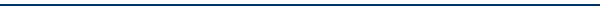 
　　　　　　　　　　　　　　　　　　　　　　　　留存聯 編號：＿＿＿＿國立東華大學2016校慶系列活動─園遊會保證金收據                            系/所/社團/單位　　參加本校2016年校慶園遊會，茲繳交報名費新台幣伍百元整。保證金用於保證本單位在活動期間維持器材完好及確實於當日下午三時前回復場地之清潔，且不得於報名後取消，並於活動當天食品稽查不得違規。若有違反上述事項，無條件同意保證金充作活動相關之費用，不得異議。　　　　　　　　　　　　　　　　　　　　　　　簽名：＿＿＿＿＿＿＿＿